Με την υποβολή της παρούσας αίτησης επιθυμώ να συμμετάσχω στην διαδικασία πιστοποίησης άτυπης μάθησης που υλοποιείται στο πλαίσιο του ευρωπαϊκού έργου “Certification of the qualifications of youth workers in NGOs – Road to Greater Recognition of Youth Work” του προγράμματος Leonardo da Vinci, Transfer of Innovation.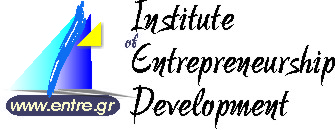 Όνομα :Επώνυμο :Επωνυμία οργανισμού απασχολησης:Πόλη:Τηλ.:Φαξ:E-mail: